.Intro:    16 counts.  Start at 8 sec.Note:    EASY TAGS. (3:00 and 12:00)PART I.    (1/2 R TURNING WALTZ; 1/2 L TURNING WALTZ; FORWARD WALTZ, BACK WALTZ)PART II.   (R TWINKLE, WEAVE 3 TO R, SLIDE R TO R, DRAW L TO R, ROLLING VINE 1/2 TURN L)PART III.   (CROSS ROCK, SIDE; CROSS ROCK, SIDE; DEVELOPE, BACK, 1/4 R TURN, 1/8 R TURN)PART IV.   (R BACK TWINKLE, L BACK TWINKLE ; DIAMOND 1/2  TURN R)REPEAT DANCE.* TAG.  After first 48 counts (3:00) and again on the 4th Wall after 48 counts (12:00)…..(DIAMOND FULL TURN R)SEQUENCE. I, II, III, IV, TAG; I, II, III, IV; I, II, III, IV; I, II, III, IV, TAG; I, II, III, IV; I, II, III, IV (1-6), Step R Forward.Contact ~ Email:   dancewithira@comcast.netLast Update - 13th June 2015Waltz Over Belsize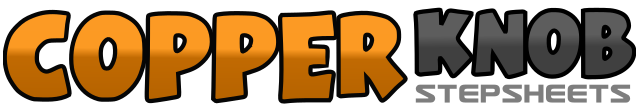 .......Count:48Wall:4Level:Improver / Intermediate - waltz time.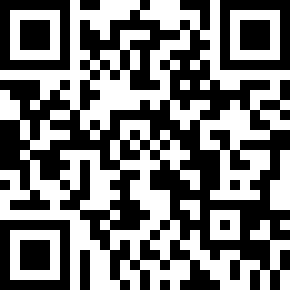 Choreographer:Ira Weisburd (USA) - April 2015Ira Weisburd (USA) - April 2015Ira Weisburd (USA) - April 2015Ira Weisburd (USA) - April 2015Ira Weisburd (USA) - April 2015.Music:Les bicyclettes de Belsize - Engelbert Humperdinck : (Album: Three Little Words)Les bicyclettes de Belsize - Engelbert Humperdinck : (Album: Three Little Words)Les bicyclettes de Belsize - Engelbert Humperdinck : (Album: Three Little Words)Les bicyclettes de Belsize - Engelbert Humperdinck : (Album: Three Little Words)Les bicyclettes de Belsize - Engelbert Humperdinck : (Album: Three Little Words)........1-33 Steps to R, stepping forward, back, forward) (6:00)4-6Roll 3 Steps to L, stepping forward, back, forward (12:00)7-9Step R forward, Step L beside R, Step R in place10-12Step L back, Step R beside L, Step L in place1-3Step R across L, Step L to L, Step close R beside L4-6Step L across R, Step R to R, Step L behind R7-9Step R to R, Draw L to R, Tap L toe beside R10-12Step L diagonally forward (10:30), Step R back making 1/4 turn L (7:30), Step L back squaring up (6:00)1-3Step R across L, Recover back onto L, Step R to R4-6Step L across R, Recover back onto R, Step L to L corner (4:30)7-9Step R forward, Slowly Lift L up along R leg , Kick L straight out10-12Step L back, Step R to R making 1/4 turn R (7:30), Step L to L making 1/8 turn R squaring up (9:00)1-3Step R back, Step L to L, Step-close  R beside L4-6Step L back, Step R to R, Step –close L beside R7-9Step R diagonally forward (10:30), Step L to L squaring up (12:00), Step close R beside L10-12Step L diagonally back (1:30), Step R to R squaring up (3:00), Step-close L beside R1-3Step R forward making 1/8 turn R (4:30), Step L to L making 1/8 turn R to square up (6:00), Step-close R beside L4-6Step L back making 1/8 turn R (7:30), Step R to R making 1/8 turn R to square up (9:00), Step-close L beside R7-9Step R forward making 1/8 turn R (10:30), Step L to L making 1/8 turn R to square up (12:00), Step-close R beside L10-12Step L back making 1/8 turn R (1:30), Step R to R making 1/8 turn R to square up (3:00), Step-close L beside R